Mína a Týna si hrají na narozeninyCílem aktivity je opakování. Děti, které ještě neumějí psát, mohou do rámečku udělat místo zapsání čísel puntíky. „Zvířata slaví narozeniny. Do rámečku napiš, kolikáté narozeniny zvíře slaví, a poté ho spoj s tolika kytkami, kolik jich zvíře dostalo.“Čeština s Mínou a Týnou: 5. díl_______________________________________________________Zvířata slaví narozeniny. Do rámečku napiš, kolikáté narozeniny zvíře slaví, a poté ho spoj s tolika kytkami, kolik jich zvíře dostalo.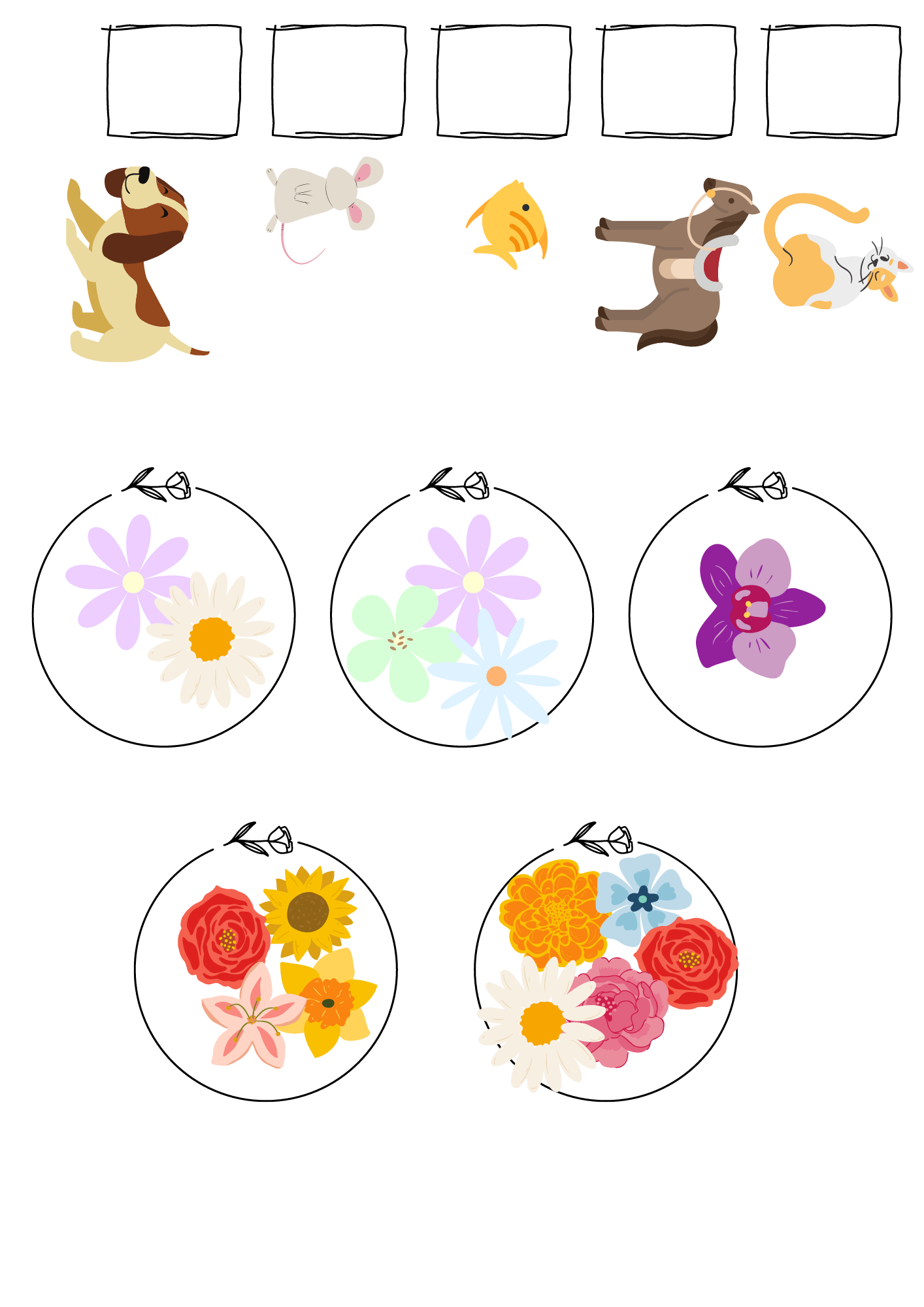 